Warm-Up	Rate of Change and Introduction to Slope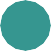 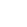 Slide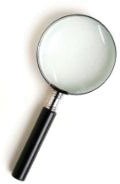 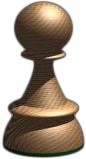 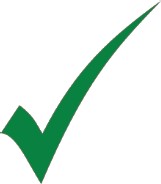 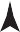 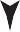 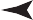 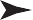 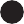 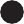 SlideRate of ChangeWhat would you deduce Andrea’s rate of change to be from 4 hours to 7 hours?mi1−2 hours: ROC = 10 hrmi1−4 hours: ROC = 10 hr4−7 hours:rise run30	mi  3   	hry(	,	)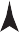 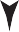 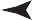 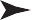 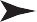 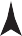 4020x6Time (hr)Does it matter what interval you use when finding the rate of change of a linear equation?it does not matter the interval you use because the rate of change isconstant.Slide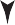 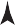 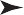 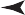 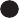 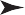 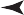 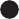 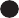 SlideFinding Slope from a TableEXAMPLEFind the slope of the line that runs through the points given in the table.y    ySlope    2	12	1(−1, 6) (−3, 0)(x1, y1) (x2, y2)m  y2  y1 	 6	 6 x2  x1Slope = 33 2You can choose either point for (x1, y1), but you must use the same order in the numerator and denominator.Positive slope means that this line is increasing as we go from left to right.SlideUsing Slope to Find How Fast a Car Is GoingThe graph represents the linear relationship between Car 1’s time and distance. What do you notice about the speed of the car?y86xmConstant speedStraight line on the graphDistance on y-axis / Time on x-axism   y2   y1   4		3	mix2  x11  3 min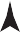 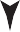 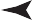 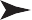 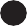 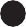 miThe speed of the car is 1 min .SlideUsing Slope to Find How Fast a Car is GoingThis table represents the linear relationship between Car 2’s time and distance. What do you notice about the speed of the car?Constant speedSlope y  y	12	1	1 1,  2 7, 32(x  , y )	(x , y )1	1	2	231  1y  y2	2	31 mim 	2	1x2   x1	 6 2 min1 miThe speed of the car is2 min.SlideComparing Slopes on a GraphThis graph represents the linear relationship between time and distance for both Car 1 and Car 2.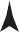 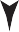 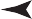 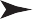 Slope of  Car 1 = 1	ymiSpeed of Car 1 = 1 min	81Slope of  Car 2 = 2	6miSpeed of Car 2 =minxmHow can you determine by looking at the graph which car is moving at a faster rate? The	the line, the	the slope.Car 1 is moving at a	speed than car 2.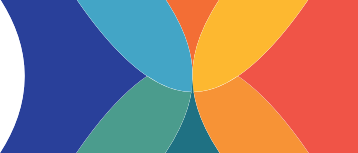 Summary	Rate of Change and Introduction to Slopea visual representation of datain a function, the ratio of the change in the dependent value with respect to the change in the independent valuethe ratio of the change in the dependent values (outputs) to the change in the independent values (inputs) between two points on a lineto infer; to draw a conclusion